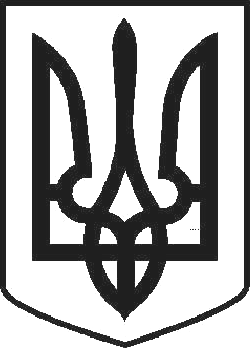 УКРАЇНАЧОРТКІВСЬКА МІСЬКА РАДА СОРОКОВА СЕСІЯ СЬОМОГО СКЛИКАННЯРІШЕННЯвід  21 червня 2018 року	№ 1136м. ЧортківПро внесення змін в рішення сесії міської ради від 19 лютого 2016 року № 115 «Про затвердження Програми підтримки обдаро – ваних дітей м. Чорткова на 2016-2020 роки»З метою забезпечення підтримки обдарованої молоді міста та їхніх вчителів-наставників шляхом створення умов для творчого, інтелектуального, духовного й фізичного розвитку, втілення в життя української національної ідеї, керуючись п. 22 ч. 1 статті 26 Закону України «Про місцеве самоврядування в Україні», міська радаВИРІШИЛА:Внести зміни в пп.3.4 п.3 «Заходів щодо реалізації Програми підтримки обдарованих дітей на 2016-2020 роки» Програми підтримки обдарованих дітей м. Чорткова на 2016-2020 роки, затвердженої рішенням сесії міської ради 19 лютого 2016 року № 115, та виклавши їх у новій редакції згідно додатку.Копію рішення направити в управління освіти, молоді та спорту міськоїради.Контроль за виконанням рішення покласти на постійну  комісію міської ради з бюджетно-фінансових, економічних питань,  комунального майна та інвестицій .Міський голова	Володимир ШМАТЬКО